Załącznik Nr 1 do Zarządzenia Nr 289/2019Prezydenta Miasta Kielcez dnia 25 czerwca 2019 r.1.  Podstawa prawnaUstawa z dnia 20 lipca 2018 r. o przekształceniu prawa użytkowania wieczystego gruntów zabudowanych na cele mieszkaniowe w prawo własności tych gruntów2. Miejsce załatwienia sprawyWydział/Biuro: Wydział Podatków, Zarządzania Należnościami i WindykacjiReferat: Referat Windykacji Należności CywilnoprawnychOsoby odpowiedzialne za załatwienie sprawy: Barbara Pajkowska 
- referent, Agnieszka Guldon - sekretarkaLokalizacja/ Nr pokoju: Urząd Miasta Kielce, Rynek 1, pokój nr 42, 41Telefon – (41) 36 76 042, (41) 36 76 441 E-mail –sekretariat.podatki@um.kielce.plGodziny przyjęć – 7:30 – 15:003. Wymagane dokumentyDowód potwierdzający wniesienie wszystkich opłat albo opłaty jednorazowej z tytułu przekształcenia prawa użytkowania wieczystego gruntów zabudowanych na cele mieszkaniowe w prawo własności tych gruntów4. OpłatyWydanie zaświadczenia nie podlega opłacie skarbowej. 5. Termin załatwienia sprawy30 dni od dnia wniesienia wszystkich opłat albo opłaty jednorazowej z tytułu przekształcenia prawa użytkowania wieczystego gruntów zabudowanych na cele mieszkaniowe w prawo własności tych gruntów6. Tryb odwoławczyBrak7. Informacje dodatkoweZaświadczenie właściciel gruntu załącza do wniosku o wykreślenie w dziale III księgi wieczystej wpisu roszczenia o opłatę 8. ZałącznikiBrak5. Miejsce złożenia wnioskuBrak - zaświadczenie wydawane jest z urzędu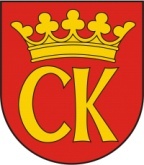 KARTA USŁUGI NR PNW/74/2019obowiązuje od dnia 27.08.2021 r.KARTA USŁUGI NR PNW/74/2019obowiązuje od dnia 27.08.2021 r.Wydawanie zaświadczeń o wniesieniu wszystkich opłat albo opłaty jednorazowej z tytułu przekształcenia prawa użytkowania wieczystego gruntów zabudowanych na cele mieszkaniowe w prawo własności tych gruntówWydawanie zaświadczeń o wniesieniu wszystkich opłat albo opłaty jednorazowej z tytułu przekształcenia prawa użytkowania wieczystego gruntów zabudowanych na cele mieszkaniowe w prawo własności tych gruntówWydawanie zaświadczeń o wniesieniu wszystkich opłat albo opłaty jednorazowej z tytułu przekształcenia prawa użytkowania wieczystego gruntów zabudowanych na cele mieszkaniowe w prawo własności tych gruntówWydawanie zaświadczeń o wniesieniu wszystkich opłat albo opłaty jednorazowej z tytułu przekształcenia prawa użytkowania wieczystego gruntów zabudowanych na cele mieszkaniowe w prawo własności tych gruntówStrona 1 z 2KARTA USŁUGI NR PNW/74/2019obowiązuje od dnia 27.08.2021 r.KARTA USŁUGI NR PNW/74/2019obowiązuje od dnia 27.08.2021 r.Wydawanie zaświadczeń o wniesieniu wszystkich opłat albo opłaty jednorazowej z tytułu przekształcenia prawa użytkowania wieczystego gruntów zabudowanych na cele mieszkaniowe w prawo własności tych gruntówWydawanie zaświadczeń o wniesieniu wszystkich opłat albo opłaty jednorazowej z tytułu przekształcenia prawa użytkowania wieczystego gruntów zabudowanych na cele mieszkaniowe w prawo własności tych gruntówWydawanie zaświadczeń o wniesieniu wszystkich opłat albo opłaty jednorazowej z tytułu przekształcenia prawa użytkowania wieczystego gruntów zabudowanych na cele mieszkaniowe w prawo własności tych gruntówWydawanie zaświadczeń o wniesieniu wszystkich opłat albo opłaty jednorazowej z tytułu przekształcenia prawa użytkowania wieczystego gruntów zabudowanych na cele mieszkaniowe w prawo własności tych gruntówStrona 1 z 2